ПАСПОРТСтаробасанської  загальноосвітньої                 школи-інтернату І-ІІ ступенів                Чернігівської обласної ради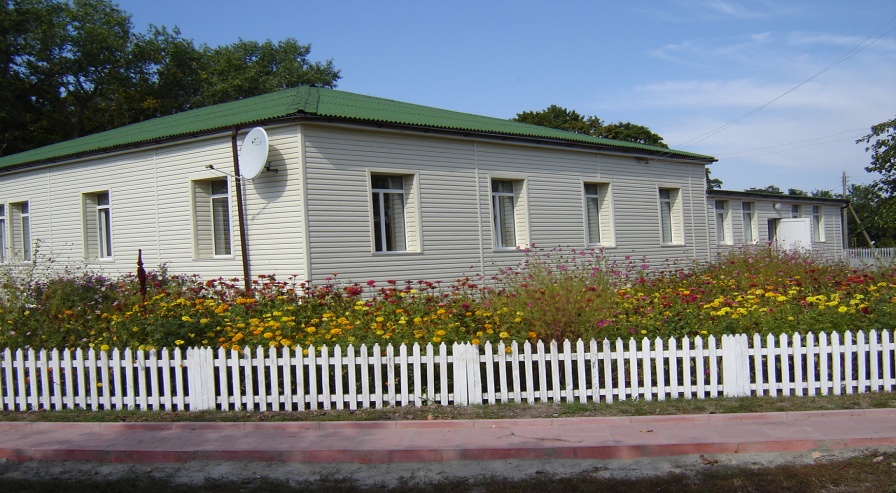 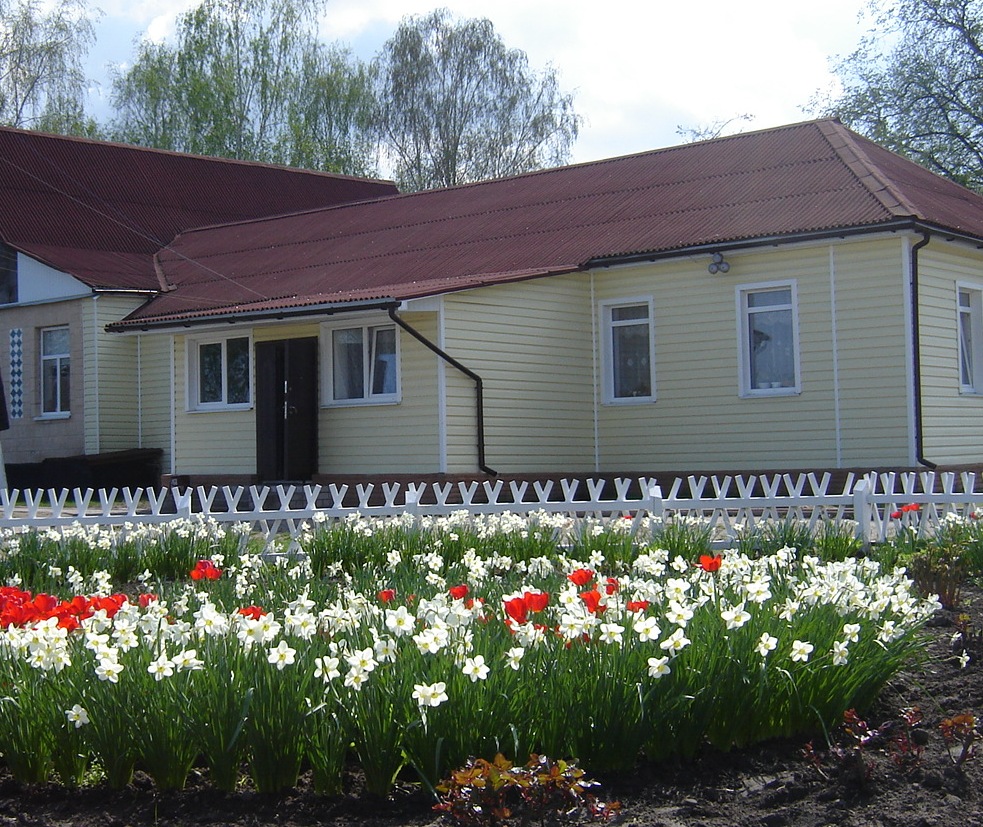 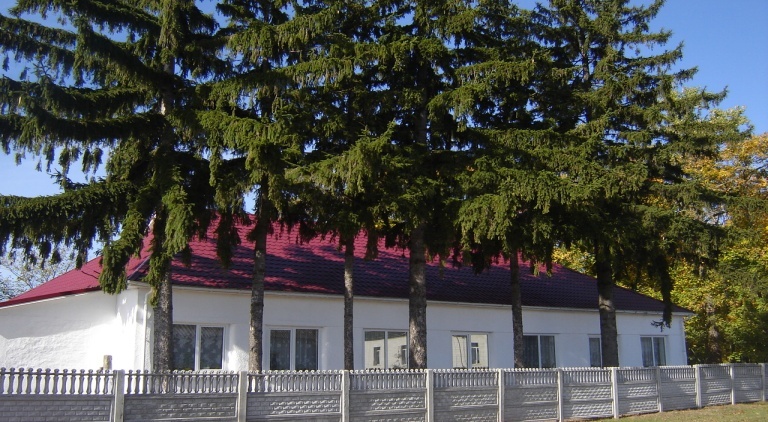      Школа – це майстерня, де формується                        думка підростаючого покоління ,                        треба міцно тримати її в руках ,                       якщо не хочеш випустити з рук майбутнє.А.БарбюсРік заснування: 1947Форма власності: комунальнаЮридична адреса: 17423, вул. Поштова,1 с. Стара Басань, Бобровицький район, Чернігівська область.Тел. (0-232) 3-41-44, факс (0-232) 3-41-55, e-mail: si-stb@mail.ru4. Кадрове забезпеченняДиректор школи – Ковбаско Юрій Савич, вчитель фізичного виховання, педагогічний стаж – 27 роки, стаж роботи на даній посаді - 9 років.Заступник з навчально-виховної роботи – Лисенко Віта Петрівна, учитель англійської, російської мов та світової літератури, педагогічний стаж – 27 років, стаж роботи на даній посаді – 1 місяць . Старший вихователь – Король Олена Вікторівна, педагогічний стаж – 28 років, учитель англійської мови, стаж роботи на даній посаді – 7 років.Практичний психолог - Шуплик Марина Григорівна, педагогічний стаж – 6 років, стаж роботи на даній посаді – 3 роки.Соціальний педагог – Бичек Аліна Олегівна, стаж роботи – 1 рік, стаж роботи на даній посаді – 3 місяці.Загальна кількість педагогічних працівників – 30, у тому числі:з вищою освітою – 19; «спеціаліст вищої кваліфікаційної категорії» - 5;«спеціаліст першої кваліфікаційної категорії» – 6;«спеціаліст другої  кваліфікаційної категорії» – 2;«спеціаліст» - 17.  Загальна кількість обслуговуючого  персоналу – 40.Учнівський контингент  Кількість класів – 9, кількість груп – 5, кількість учнів – 91, з них: діти-сироти та діти, позбавлені батьківського піклування – 7,діти-інваліди –  1.Учні-випускники 9 класу: 2012 рік – 10 учнів;2013 – 16 учнів;– 16 учнів.6. Матеріально-технічна базаДо послуг учнів 5 навчальних кабінетів,  комп’ютерний клас, бібліотека, гімнастичний зал,  спортивний майданчик, кабінет психолога, майстерня, їдальня, медичний кабінет, ізолятор, сенсорна кімната, кімната школяра, кімната соціально-побутового орієнтування, ігрова кімната та два спальні корпуси.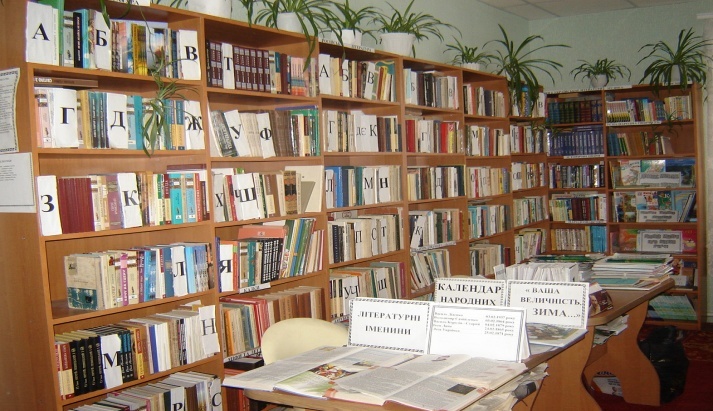 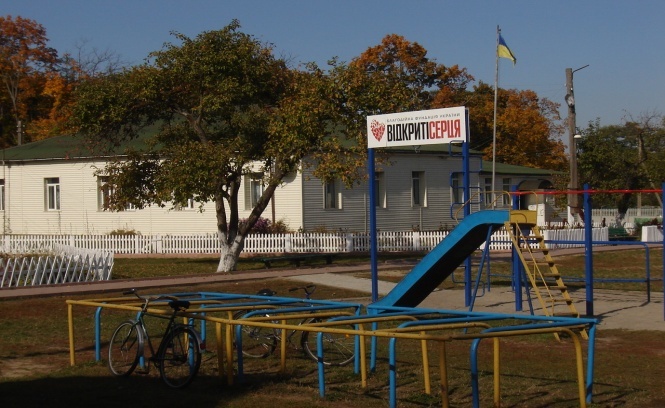               Бібліотека                                                Спортивний майданчик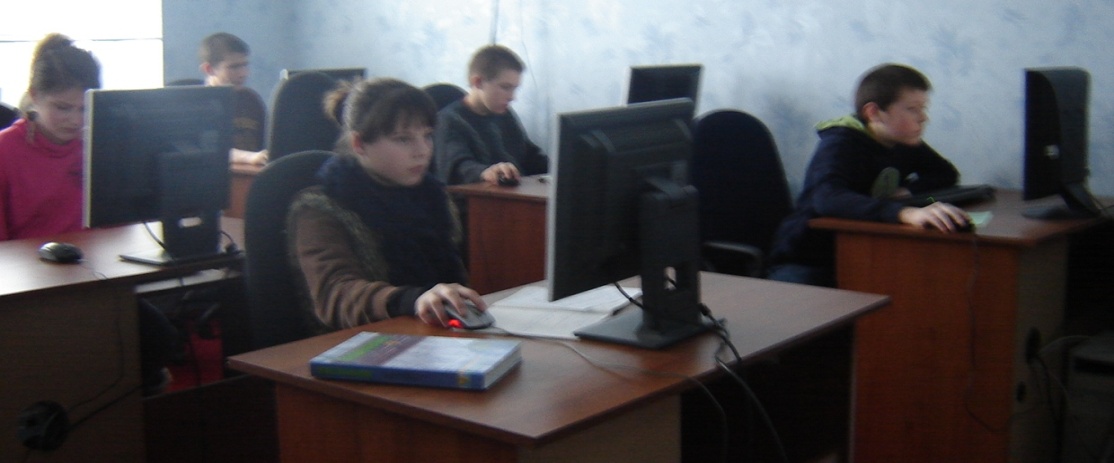 Комп’ютерний клас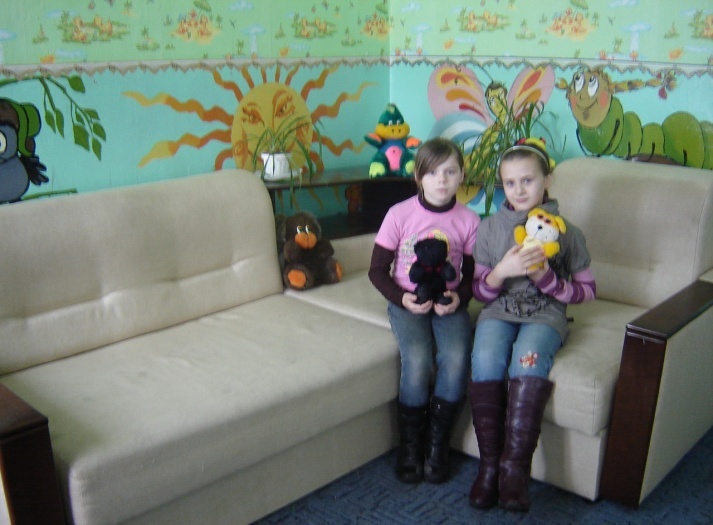 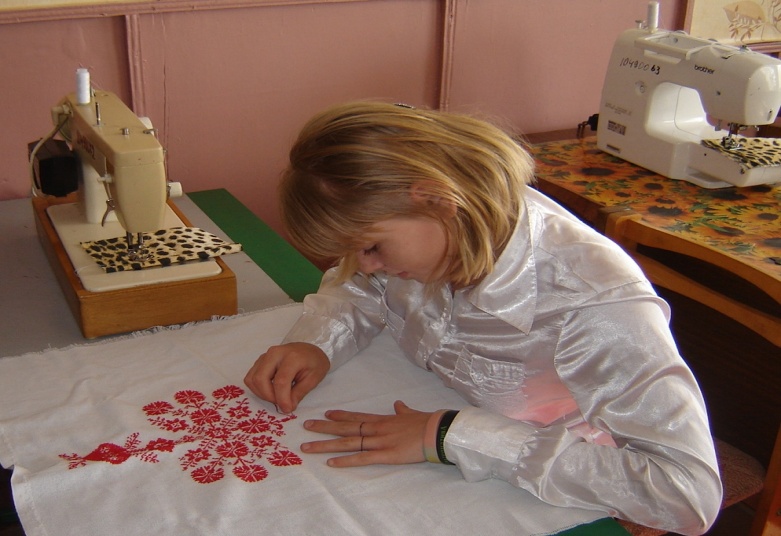         Майстерня для дівчаток	Ігрова кімнатаУчні школи-інтернату отримують послуги:медичної сестри, психолога, соціального педагога.Соціально-освітні гарантії:достатній рівень базової загальної середньої освіти;якісне медичне обслуговування та оздоровлення;соціально-педагогічний та психологічний супровід;допомога у вирішенні питань щодо подальшого навчання і працевлаштування випускників школи.Структура навчально-виховного процесуУ школі І ступеня використовується рівнева диференціація: загальна підготовка,  індивідуальні консультації та групові заняття.У школі ІІ ступеня – рівнева диференціація: допрофільна підготовка, класи загальної підготовки, факультативи та курси за вибором.Учителі школи працюють над формуванням творчої особистості учнів, використовуючи основні принципи особистісно-орієнтованого навчання,  упроваджуючи педагогічні інновації.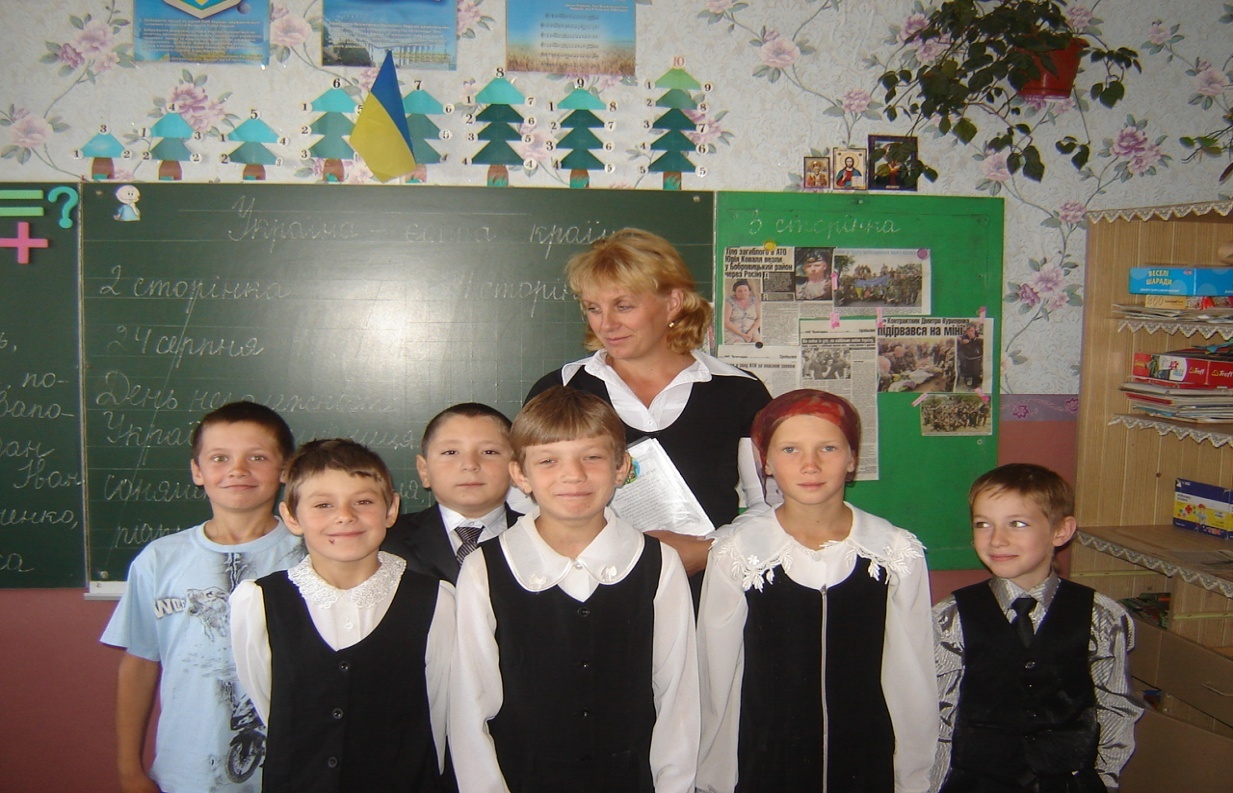 	Перший урок: «Україна – єдина країна»Виховна роботаКласні керівники та вихователі школи цілеспрямовано працюють над формуванням в учнів національної свідомості, любові до рідної землі, шани та поваги до традицій українського народу.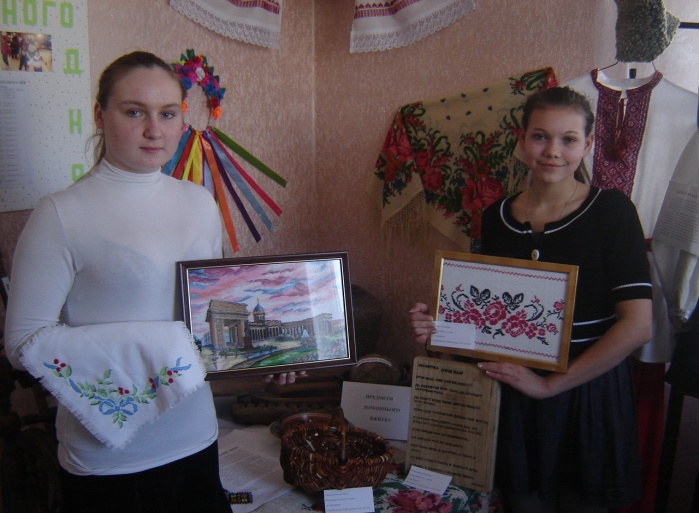 
Роботи гуртківців «Умілі руки »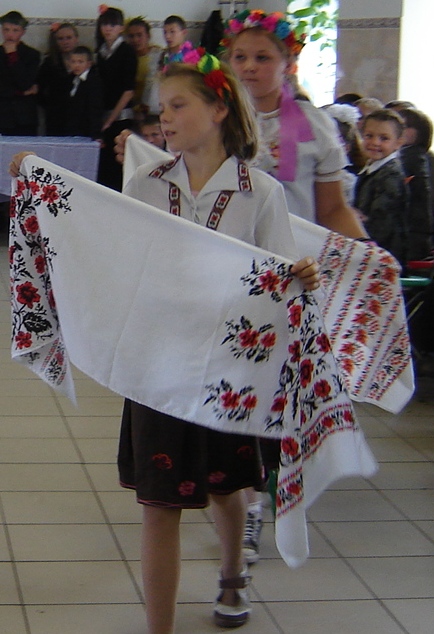 У школі функціонує 9 гуртків: танцювальний, спортивний, туристичний, «Юний садівник», «Важка атлетика», «Палітурна справа», «Гурток інформатики», «Юний кулінар», «Умілі руки», які допомагають у формуванні особистості учнів, їх активної життєвої позиції,  прагненні досягти високого рівня освіченості, культури та відповідальності. Цікаво проходить дозвілля вихованців  у клубі вихідного дня.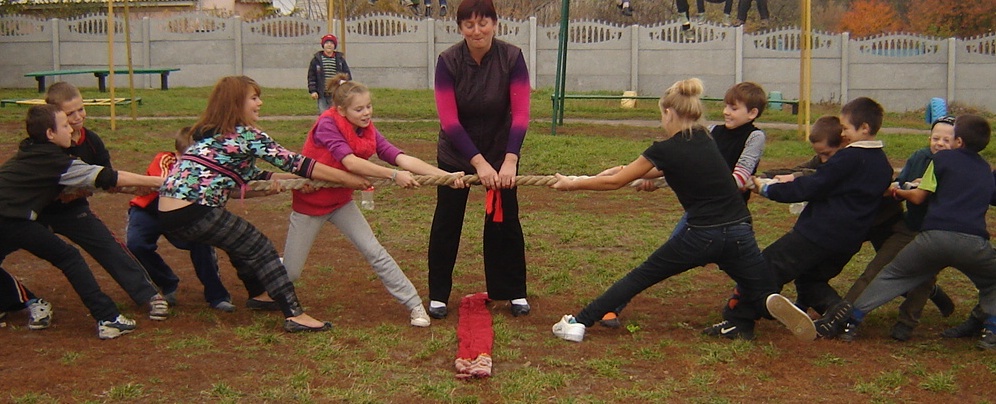 Веселі конкурсні змагання «Козацькі розваги» - стали традиційнимсвятом здоров'я та гуморуОднією з важливих складових виховної роботи є позакласна спортивно-масова й оздоровча робота серед школярів, яка допомагає у формуванні свідомого ставлення до власного здоров’я та переконань у перевагах здорового способу життя, зміцненні фізичного і психічного здоров’я. За результатами спартакіади серед навчальних закладів району  команда учнів ІІ групи нашої школи два роки поспіль займає І місце. Гордістю нашої школи є учениця 7 класу Циганок Владислава, яка стала  призеркою чемпіонату України серед юнаків та дівчат віком до 15 років.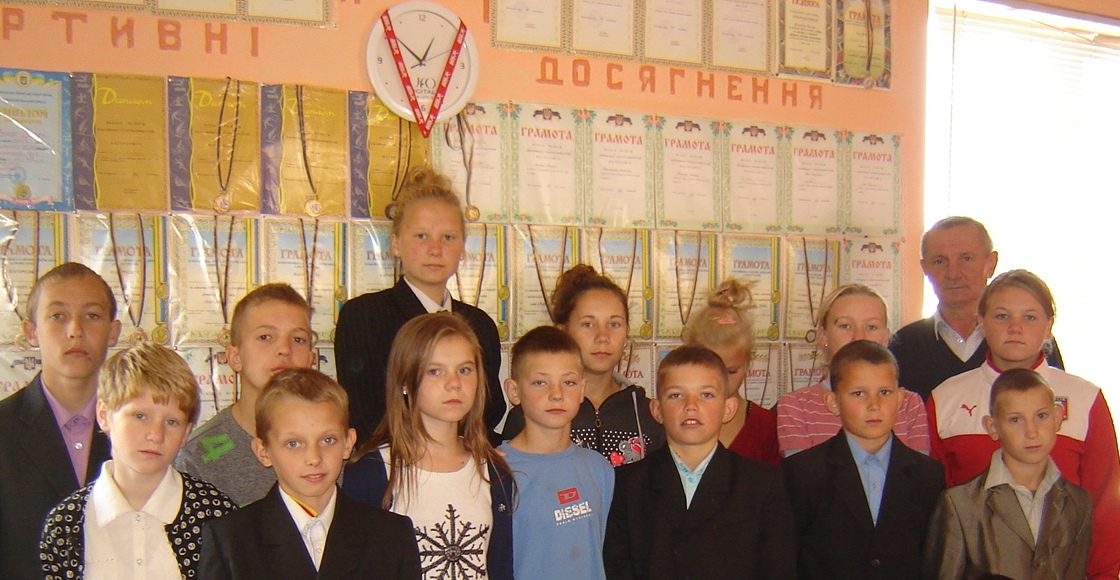 	Кращі спортсмени школи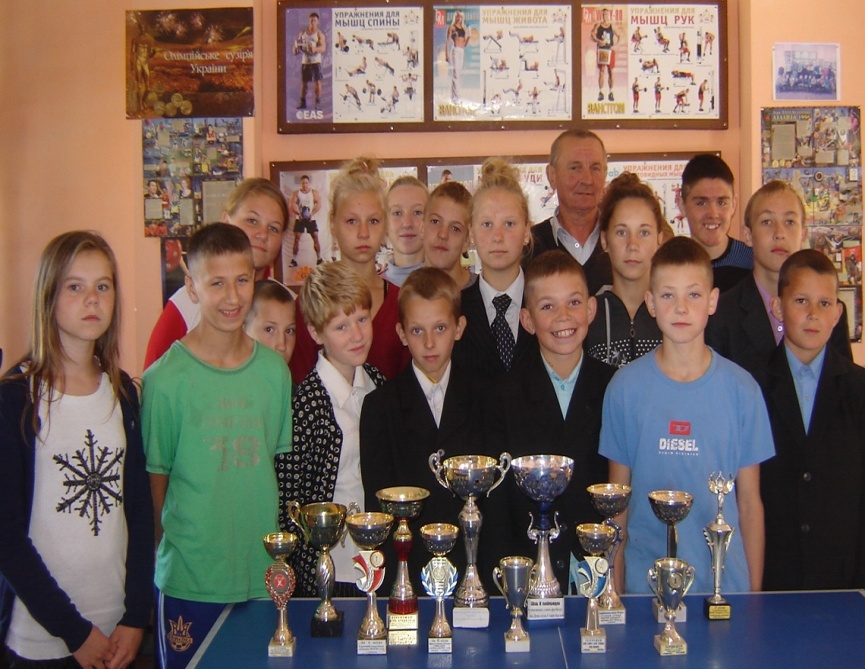 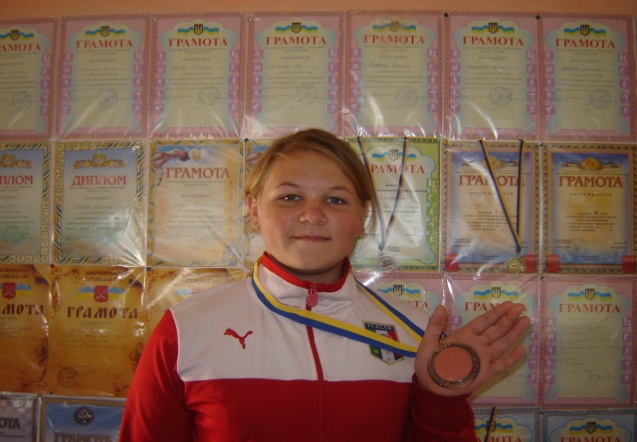 Призерка  чемпіонату України              з важкої атлетики 2014 рокуЦиганок ВладиславаСпортивні нагороди вихованців школи         	     Важливою сходинкою підготовки школярів до сільськогосподарської праці, розвитку інтересів, умінь та навичок є навчально-дослідна ділянка, на якій залюбки люблять працювати вихованці нашого закладу.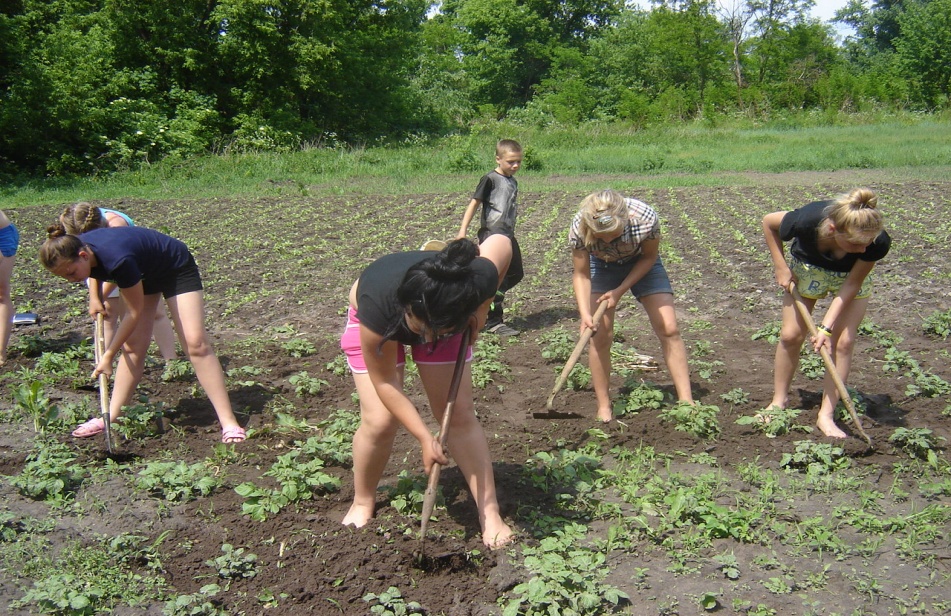 Робота на навчально-дослідній ділянці Питання, які потребують вирішення:Проведення капітального ремонту зовнішніх електромереж на території школи-інтернату.Перекриття даху спального корпусу №1 та шкільної їдальні.Придбання мультимедійного обладнання.